GRACE BIBLE CHURCH KIDS MINISTRYMother’s Day Out Assistant TeacherJOB DESCRIPTION  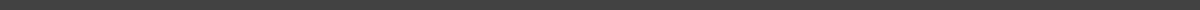 JOB OVERVIEW / OBJECTIVEThe Mother’s Day Out Ministry exists to connect with families for the life-changing pursuit of Jesus Christ. The primary role of the Assistant Teacher is to assist in building relationships with the children and parents of their classroom, along with providing biblical teaching and a safe environment to grow spiritually. JOB CATEGORYPart-time Hourly – 15 hours/week, August - MayTuesday and Thursday 7:30a-3:30p, one monthly Monday meeting, leadership development 1-2 times a yearPRIMARY DUTIES & RESPONSIBILITIESProvide and maintain a Christian environment in which the children may grow physically, emotionally, mentally, socially, and spiritually.Assists in building relationships with the parents of the classroom through morning and afternoon drop-off connection points, classroom communications, special events, and personal invitations to events of Grace Bible ChurchGive each child the attention needed to assure his/her best welfare. (This relates to eating, toileting, sleeping, playing, working, healthcare, and safety.) Follows opening and closing procedures, as well as policies as outlined in the Kids Ministry handbookPosts classroom pictures to ministry groups (Facebook, photo circle, etc)Secures class library books thru MDO library books or public library accountCommunicates with MDO Coordinator as needed regarding children who are upset for prolonged periods of time as well as communicates any issues concerning MDO. Assists with any special events of the ministryAssists in creating monthly lesson plans and supply lists using developmental milestones as a guide.Assistants Lead teacher in curriculum planning process by working alongside Lead in the process of selecting, planning, and preparing materials during curriculum planning days.Informs the MDO Administrative Assistant of any needed repairs and materials.Assists with on the job training of new teachers/subs Attends monthly planning/staff development meetings and trainings.Performs any other assignments the Coordinator deems   necessary.GRACE KIDS MINISTRY EXPECTATIONSMaintain an active relationship with Jesus Christ, sustained through the practice of personal spiritual disciplines Embody Christlikeness and leads with humility, character, and love Demonstrate commitment to unity and willingness to work in a collaborative team environment, thus working to put off gossip and any form of divisivenessBe personally engaged with home churchSupport Grace’s beliefs, values and practices as outlined in the Doctrinal Statement Maintain annual Ministry Partner agreement with her home churchRemain up to date on all activities and ministries going on at Grace to disseminate general information when neededMINIMUM QUALIFICATIONSMinimum of 1 years experience working/serving in Kids Ministry or early childhood learning environmentEmbody Grace Kids Ministry expectations (see above)Church Ministry Partner or willing to become one at her home churchEffective time management skills and the ability to multitaskCORE COMPETENCIES AND GIFTINGSAbility to manage time efficientlyAbility to communicate efficiently with teachers, parents, and/or staffAbility to work collaboratively with individuals and team members at all levelsProfessional and proactive work ethicOrganized and provides attention to detail Willingness to grow and support in other areas as needed